O Portal Martim Moniz (www.portalmartimmoniz.pt) é uma sociedade anónima que se dedica à exploração de sites WEB e portais para a Internet, com informação periodicamente atualizada, preparação e difusão de publicidade em jornais, revistas, rádio, televisão, internet e outros suportes publicitários, assim como à formação linguística através de um centro especializado de formação de línguas, prestação de serviços de tradução e interpretação, edição de livros e material didático, e comercialização de livros e material didático;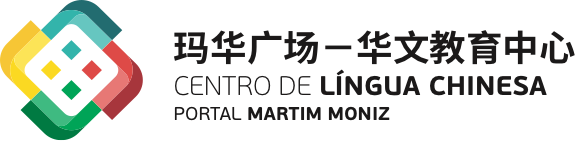 O Centro de Interpretação do Portal Martim Moniz  tem todos os critérios fundamentais para uma interpretação de sucesso que conduza o seu negócio para o patamar em que ele quer estar, apostado num mercado em crescimento estável que lhe permitirá atingir os seus objetivos de negócio.Os nossos serviços são uma combinação vencedora de profissionalismo, paixão, especialização e conhecimentos especializados para um serviço de interpretação de alta qualidade.Com uma equipa experiente de intérpretes nativos, podemos ajudá-lo com qualquer solicitação de interpretação, desde acompanhamento de clientes de imobiliário, acompanhamento de turista, audiências judiciais, entrevistas de pesquisa de mercado, festivais, eventos corporativos, conferências de negócios em todo o país e em todo o mundo.O Portal Martim Moniz difunde ativamente as suas competências com vista à qualificação permanente de organizações ou pessoas que por qualquer razão estejam ligadas ao universo comercial, industrial ou cultural dos cidadãos chineses, em pleno intercâmbio com a realidade socioeconómica portuguesa, tanto no âmbito da Republica Popular da China como de Portugal;Temos uma relação especial com a comunidade chinesa em Portugal e um acesso facilitado à divulgação de oportunidades de trabalho para a comunidade chinesa residente.